MOVE-IN CHECKLISTWondering what you really need for Mashburn Hall?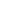 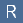 PROHIBITED ITEMS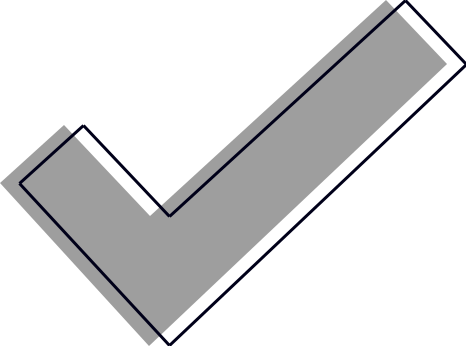 □ Pets (See Living Guide)□ Halogen Lamps□ Candles□ Space Heaters□ Waterbeds□ Electric BlanketsBATHTowelsWashclothsShower CurtainToiletriesShower Caddy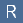 EATINGMicrowave (Under 1,100 watts)Microfridge (Under 3.5 cu ft) 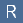 Plates and BowlsCups and MugsEating UtensilsWater BottleBag/Chip ClipsFood Storage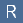 ORGANIZATIONHangersOver-the-Door Mirror 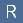 Underbed StorageDrawer OrganizersWall Safe Hooks (3M)MISCELLANEOUSBatteriesFlashlightFirst Aid KitSewing KitUmbrella and RaincoatChair in a BagPots, Pans, Baking SheetsNylon HammocksROOM DECORArea Rug/Throw Rug 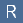 Decorative PillowsFanFloor Lamp and Light BulbsPicture FramesWall ArtWall Safe Adhesive (3M)ELECTRONICSComputerSurge ProtectorAlarm ClockEarbuds/HeadphonesPortable SpeakersTelevision and Coaxial Cable 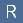 QAM Tuner (for certain TV models, P see living guide for more info) 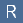 DVD or Blu-Ray Player  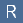 Coffee Maker (Automatic Shut Off)Phone ChargerCLEANINGHand DusterOdor EliminatorTrash Bags (Tall Kitchen)All-Purpose CleanerDish SoapDiscuss this item with your roommate to be sure both of you don’t bring one!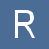 □ Homemade Lofts orCinder Blocks□ Incense□ Alcohol (IncludingParaphernalia)□ Drugs (IncludingParaphernalia)□ Electric Potpourri Burners□ Toaster Ovens□ Toasters□ Broilers□ Skillets□ Hot Plates□ Sandwich Makers□ Grills□ George Foreman Grills□ Electric Woks□ Rice Cookers□ Immersion Coils□ Propane Tank□ Kerosene or Oil Lamps□ Deep Fryers□ Weapons□ Hoverboards□ Nails, Screws andThumbtacks□ Wireless Routers□ Powder Detergent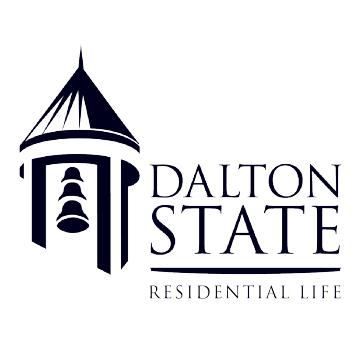 BEDDINGLAUNDRYLAUNDRYLAUNDRY□ Bed Pillows□ Laundry Basket□ Laundry Basket□ Laundry Basket□ Mattress Pad□ Detergent (Liquid Only)□ Detergent (Liquid Only)□ Detergent (Liquid Only)□ Sheets (Twin XL)□ Stain Remover□ Stain Remover□ Stain Remover□ Comforter□ Iron (Automatic Shut Off)□ Iron (Automatic Shut Off)□ Iron (Automatic Shut Off)□ Blanket/Throw□ Ironing Board□ Blanket/Throw□ Ironing Board